Gamle og nye barn og foresatte ønskes velkommen til et nytt barnehageår.Sommeren er nå over og høsten står for tur.  Vi har vært veldig heldig med været de siste ukene, og vi håper det varer en stund framover. 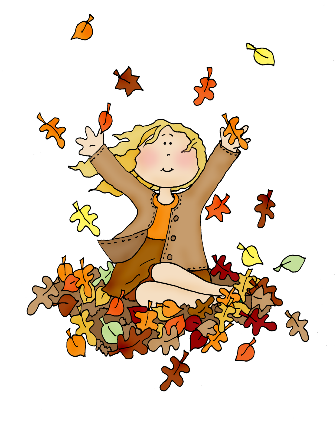 Evaluering av august Vi har en fin barnegruppe, som leker godt sammen. De nye barna har fått gode relasjoner med barna som har gått på avdelingen både i ett og to år. Barna begynner så smått å finne sin plass i gruppen.  Vi vil bruke tiden framover til å jobbe videre for at barna skal ha det trygt og godt i barnehagen. De voksne skal være til stede med barna, og hjelpe de når det er noe som er vanskelig, det kan være det å komme med i leken, forstå leken, eller bare at de trenger en voksen i nærheten av seg for å føle seg trygg.Vi voksne skal være der barna er.  «Det er de voksnes ansvar å støtte barn i etablering av vennskap og utvikling av lekekompetanse» (Årsplan s. 17)Skolegruppen har kommet godt i gang. De har holdt på i to uker nå. De har jobbet i boken, trampoline, og har hatt friminutt.  I forrige uke var de på Stavanger museum, og hadde så mye å fortelle når de kom tilbake. 3 og 4 åringene har vært igjen på avdelingen. Det har vært viktig for oss at de som er nye på avdelingen har fått god til å bli trygge og kjent med de andre barna. Vi har kommet oss ut på to turer. Dette er barn som er glade i å gå på tur. De har vist oss stor interesse for å gå på oppdagelsestur inne i skogen. Gledeshylene var høye når stien vi fant var bare sørpe som vi sank litt ned i. Det var spennende. 3 og 4 års gruppene starter opp i september. Mandager: 	3 års gruppe skal være på løvetann		4 års gruppe skal være på blåklokkeOnsdag:	3 års gruppe på tur		4 års gruppe på turOverordnet tema for perioden august – desemberVennskap og fellesskap planmål for perioden. Hovedmål: «Personalet skal støtte barna i å sette egne grenser, respektere andres grenser og finne løsninger i konfliktsituasjoner» (Årsplan s. 20).  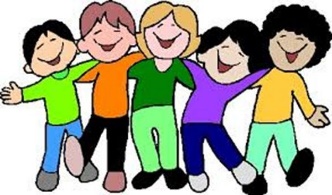 Delmål: «Det er de voksnes ansvar å støtte barn i etablering av vennskap og utvikling av lekekompetanse» (Årsplan for Våland-barnehagene s. 1).Sosialt mål for månedenMål: « De ansatte må være kompetente, de må være observante, lydhøre og de må kunne samarbeide med foresatte for å sikre barn en god og tygg barndom hvor krenkelser og mobbing ikke forkommer» (Handlingsplan for et trygt og godt psykososialt barnehagemiljø i Våland – Barnehagene s. 6).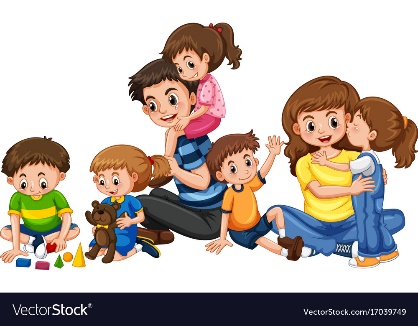 På smørblomst vil vi jobbe videre med dette målet i september også. Vi vil fortsette å bli bedre kjent med barna og foreldre. Samlingen skal vi bruke til å snakke om dagen vår, vi vil bruke en dagsplan, der bilder vil vise hvordan dagen vår skal være, og etter hvert som vi er ferdig med en aktivitet, blir den flyttet over til motsatt side. Dette gjør at barna vil kunne følge dagen vår og se hva som skal skje videre.  Vi har også fått oss en tavle som viser dag, måned, år, dato osv. Når vi går igjennom denne, trekker vi ordenshjelp, som er med å lage lunsj og frukt. Vi starter opp med 3 og 4 års grupper på tvers av avdelingene. Skolegruppen fortsetter videre med sitt opplegg.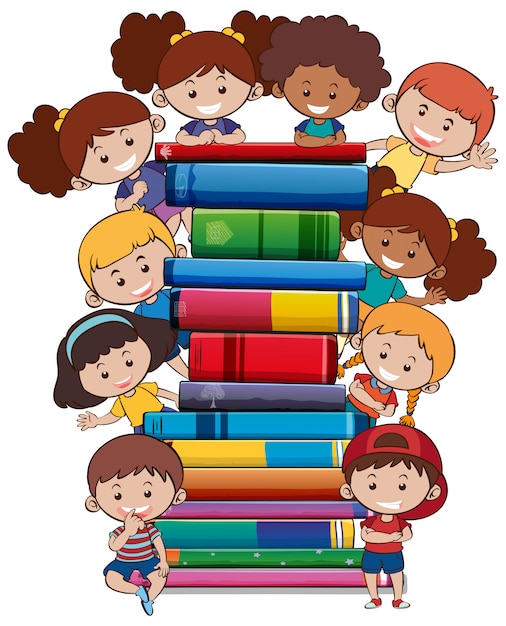  Barnegruppen er utrolig glade i å lese bøker, så nå gleder vi oss til vi skal få en sofa på avdelingen, slik at vi kan skape gode rammer rundt lesingen.Uke 38 er brannvernuke. Denne uken vil samlingene ha fokus på brannvern. Marianne skal dette året ta et fag på UIS, faget er: Barns språkutvikling og språklære. I den forbindelse vil hun være vekke 3 ganger a 2 dager før jul og 3 ganger a 2 dager + eksamensdager etter jul. De første dagene vil være 20 og 21 september.Når jeg er på UIS, er det Mary som skal være for meg. Hun har vært en del på smørblomst.Hilsen Kamila, Eivind og MarianneMåndesplan for september, Smørblomst 2023Tema: høsten, vennskap og brannvernsuken Uke 35MandagTirsdagOnsdagTorsdagFredag 1.9Fokus:Høst Vennskap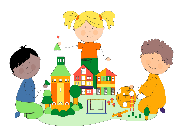 Aldersinndelt grupperUke 36Mandag 4.9Tirsdag 5.9Onsdag 6.9Torsdag 7.9Fredag 8.9Fokus:HøstVennskap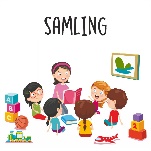 Skolegruppe3 års gruppe4 års gruppe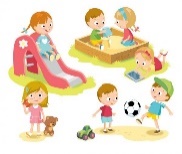 UtedagFiskemåltidSkolegruppe til Brannstasjon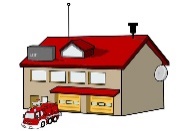 Turdag for3 års gruppe og 4 års gruppeSkolegruppeLek på avdelingen for 3 og 4 åringene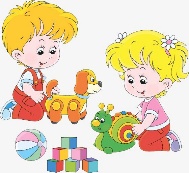 Smågrupper på avdelingenUke 37Mandag 11.9Tirsdag 12.9Onsdag 13.9Torsdag 14.9Fredag 15.9Fokus:HøstVennskap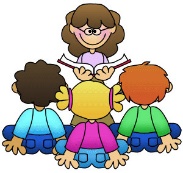 Skolegruppe3 års gruppe4 års gruppe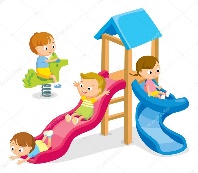 UtedagFiskemåltidSkolegruppe Turdag for3 års gruppe og 4 års gruppeSkolegruppeLek på avdelingen for 3 og 4 åringene 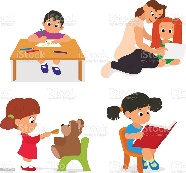 Smågrupper på avdelingenVarmmatUke 38Mandag 18.9Tirsdag 19.9Onsdag 20.9Torsdag 21.9Fredag 22.9FokusBrannuke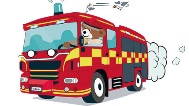 HøstVennskap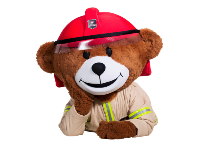 Skolegruppe3 års gruppe4 års gruppe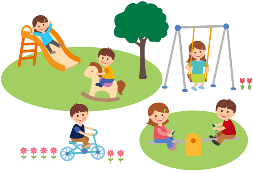 UtedagFiskemåltidSkolegruppe Turdag for3 års gruppe og 4 års gruppeSkolegruppe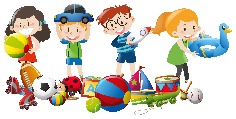 Lek på avdelingen for 3 og 4 åringene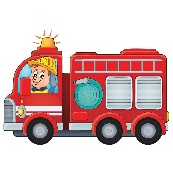 Smågrupper på avdelingenVarmmatUke 39Mandag 25.9Tirsdag 26.9Onsdag 27.9Torsdag 28.9Fredag 29.9FokusHøstVennskap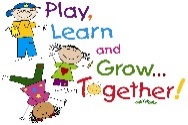 Skolegruppe3 års gruppe4 års gruppe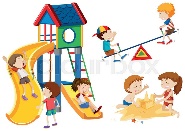 UtedagFiskemåltidSkolegruppe Turdag for3 års gruppe og 4 års gruppeSkolegruppeLek på avdelingen for 3 og 4 åringene 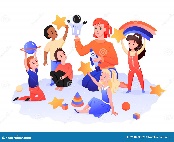 Smågrupper på avdelingenVarmmat